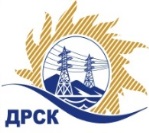 Акционерное Общество«Дальневосточная распределительная сетевая  компания»Протокол процедуры переторжкиСпособ и предмет закупки: запрос предложений в электронной форме на право заключения Договора на «Комплектные трансформаторные подстанции», закупка 1273КОЛИЧЕСТВО ПОДАННЫХ ЗАЯВОК НА УЧАСТИЕ В ЗАКУПКЕ: 9 (девять) заявок.НМЦ ЛОТА (в соответствии с Извещением о закупке): 10 000 000,00  руб. без НДС.ОТМЕТИЛИ: В соответствии с решением Закупочной комиссии (Протокол №716/МКС-Р от 14.01.2019 г. ) к процедуре переторжки были допущены следующие участники:Предмет переторжки: цена заявки Участие в процедуре переторжки приняли 2 (два) следующих участника:Участие в процедуре переторжки не приняли 1 (один) участник, а именно:Процедура переторжки осуществлялась с использованием средств электронной торговой площадки на Интернет-сайте https://rushydro.roseltorg.ru в присутствии секретаря Закупочной комиссии.Дата и время начала процедуры переторжки: 15:00 (время амурское) 22.01.2019 г. Место проведения процедуры переторжки: Единая электронная торговая площадка по адресу: https://rushydro.roseltorg.ru».В результате проведения переторжки условия заявок на участие в закупке были изменены следующим образом:Секретарь комиссии                                                                        	М.Г. ЕлисееваИсп. Ирдуганова И.Н.Тел. (4162) 397-147№ 716/МКС-Пг. Благовещенск«22»     01.    2019 г.Общество с ограниченной ответственностью "Энерго-Импульс+" 
ИНН/КПП 2724091687/272001001 ОГРН 1062724014066Акционерное общество «Дальневосточная  электротехническая компания» 
ИНН/КПП 2723051681/272301001 ОГРН 1022701190302Общество с ограниченной ответственностью "НЕВАЭНЕРГОПРОМ" 
ИНН/КПП 7802536127/780201001 ОГРН 1157847279259Акционерное общество «Дальневосточная  электротехническая компания» 
ИНН/КПП 2723051681/272301001 ОГРН 1022701190302Общество с ограниченной ответственностью "НЕВАЭНЕРГОПРОМ" 
ИНН/КПП 7802536127/780201001ОГРН 1157847279259Общество с ограниченной ответственностью "Энерго-Импульс+" 
ИНН/КПП 2724091687/272001001 ОГРН 1062724014066№п/пДата и время регистрации заявкиНаименование, адрес и ИНН Участника и/или его идентификационный номерЦена заявки до переторжки, 
руб. без НДС, а также иные условия заявки, являющиеся предметом переторжкиЦена заявки после переторжки, 
руб. без НДС, а также иные условия заявки, являющиеся предметом переторжки114.12.2018 07:50ООО  «Энерго-Импульс+» (ИНН/КПП 2724091687/272001001 ОГРН 1062724014066)9 999 990,009 999 990,00214.12.2018 08:37АО «Дальневосточная  электротехническая компания» (ИНН/КПП 2723051681/272301001 
ОГРН 1022701190302)9 915 838,009 866 258,81314.12.2018 08:51ООО  «НЕВАЭНЕРГОПРОМ» (ИНН/КПП 7802536127/780201001 ОГРН 1157847279259)10 000 000,009 900 000,00